Theater of Platt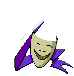 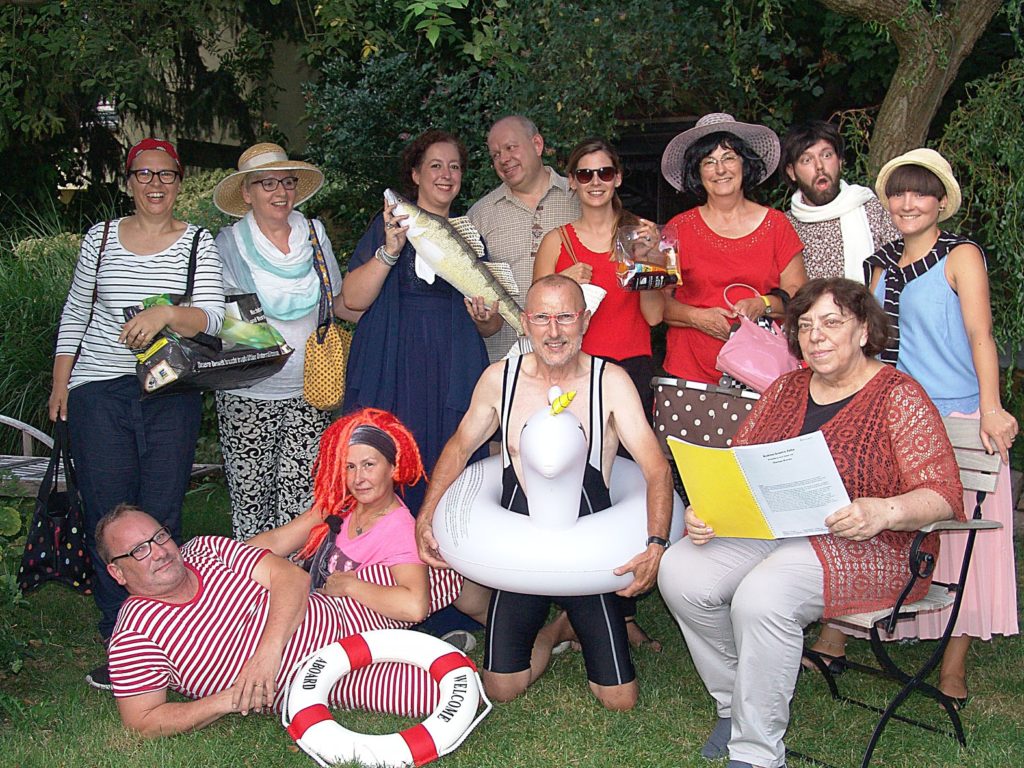 Sonndach 6ten  Okt. 16 U 00              Dies Johr passiert wat om SchéffRESERVIRUNG:: 10,00 € Jean-Louis KIEFFER 03 87 78 48 29 Harald LEY Saarlouis (0 68 31) 25 15 Yvette JACOB 03 87 78 46 96 			méh of :Adrien ALTMAYER 03 87 78 24 20            www.gaugriis.com  on dann klik off facebookThéâtre en PlattDimanche 6 oct.  16 H 00Cette année, l’action sera sur un bateauRESERVATION :10,00 € Jean-Louis KIEFFER 03 87 78 48 29 Harald LEY Saarlouis (0 68 31) 25 15 Yvette JACOB 03 87 78 46 96 			en savoir plus :Adrien ALTMAYER 03 87 78 24 20            www.gaugriis.com cliquez sur le logo facebook